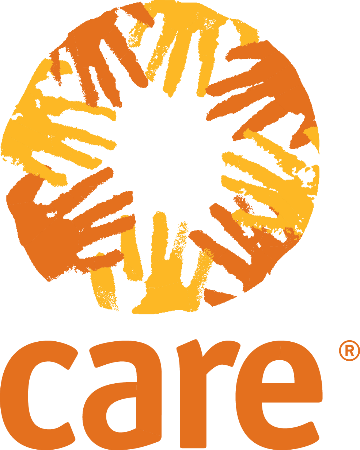  Questions spécifiques par secteurCes questions ne sont pas obligatoires, ce sont des suggestions qui vous permettront de collecter de plus amples informations qui pourraient vous être utiles pour Analyse Rapide de Genre. Sélectionnez les questions/sections qui sont pertinentes selon votre contexte et votre situation. AbriQuels sont les risques, en termes de protection, associés au type d'abri d'urgence dans duquel vit la population affectée ?Quels sont les arrangements en termes de couchage / nombre de chambres nécessaires pour dormir en toute intimité ?Où les gens achètent-ils / s'approvisionnent-ils en matériaux pour leurs abris ? Ces matériaux sont-ils disponibles ? Qui en est responsable (femmes, hommes, garçons, filles ?) Qui était responsable de la construction et de l'entretien des abris avant la crise (femmes, hommes, garçons, filles ?)  Et maintenant, après la crise ?Qui peut avoir besoin d'une aide supplémentaire pour les aider à reconstruire leur abri ou à trouver un endroit où vivre ? (par exemple les femmes ou les hommes célibataires ou âgée, les personnes handicapées ou les mineurs non accompagnés)Quel est l'impact des lois et pratiques relatives à la propriété foncière sur les femmes ? (car cela affectera leur capacité à se rétablir et à reconstruire) Produits non alimentaires PNA - Abris et Eau, Hygiène et Assainissement (EHA)Quels sont les différents besoins des femmes et des hommes en matière de produits non alimentaires (PNA), selon l'âge et le groupe ethnique ? (Comparer avec ce dont ils disposaient avant la situation d'urgence) Comment les femmes démunies, les ménages dirigés par des femmes et d'autres groupes vulnérables avaient accès aux PNA avant la crise ?Les hommes disposent-ils d’argent liquide pour les PNA ? Les femmes disposent-elles d’argent liquide pour les PNA ?Comment la communauté collecte-t-elle le bois de chauffe / quelles sont les sources de combustible ? Quels types de fourneaux de cuisson utilisent-ils ? Quelles sont les dispositions en matière de sommeil et de literie, y compris l'utilisation de matelas et de couvertures ? Quelles sont les besoins supplémentaires pour les personnes âgées et handicapées?Quels sont les vêtements que les femmes et les hommes portent normalement ? Y a-t-il des besoins vestimentaires quotidiens non satisfaits pour certains groupes vulnérables ? Quels sont les besoins vestimentaires spécifiques pour les femmes enceintes et allaitantes ? Eau, Hygiène et Assainissement (EHA)Quelles sont les pratiques de la communauté en matière d'eau, d'assainissement et d'hygiène ? Quelles sont les différences pour les femmes, les hommes, les garçons et les filles ? Quelles sont les différentes utilisations de l'eau dont les femmes, les hommes, les filles et les garçons sont responsables (par exemple, la collecte, la cuisine, l'assainissement, l'arrosage des potagers, le bétail) ?Comment les membres de la famille partagent-ils l'eau (quantité et qualité) ? Qui a accès aux ressources en eau et en assainissement et qui les contrôle ? Qui est responsable des décisions relatives à l'utilisation et à la gestion de l'eau ? Quelles sont les pratiques culturelles qui affectent l'hygiène et les besoins sanitaires des femmes, en particulier pendant les menstruations (par exemple dans quelle mesure la croyance que les femmes sont impures pendant leurs règles restreint leur accès à certains espaces) Les points d'eau et les installations sanitaires sont-ils sûrs pour tout le monde (en particulier pour les femmes, les enfants et d'autres groupes vulnérables tels que les personnes âgées et handicapées) ?Les points d'eau, les toilettes et les installations de lavage sont-ils situés et conçus de manière à garantir l’intimité et la sécurité ? Les points d'eau et les installations sanitaires sont-ils facilement accessibles et sûrs pour les groupes vulnérables qui ont des problèmes de mobilité ainsi que des problèmes pour communiquer ?Santé/ DSSRComment la santé, y compris la santé sexuelle et reproductive, de la population a-t-elle évolué depuis la crise ? Les femmes et les hommes sont-ils touchés différemment par les maladies ou autres problèmes de santé ? Quelles sont les différences en fonction du sexe et de l'âge (demander : si les conditions d’accouchement sont propres et sûres, le traitement des complications liées aux grossesses, y compris les avortements à risque, le planning familial, les infections sexuellement transmissibles, y compris le VIH, les épidémies spécifiques dues à la crise)Quel est le changement perçu dans les taux de mortalité de la population touchée ? Y a-t-il un nombre disproportionné de décès parmi des groupes spécifiques de femmes, d'hommes, de filles ou de garçons ? Si oui, pourquoi ? Quels sont les besoins spécifiques en matière de santé/DSSR des sous-groupes vulnérables (femmes enceintes et allaitantes, adolescentes, en fonction du contexte : communauté autochtone spécifique, documentation/statut légal/réfugié, orientation ou identité sexuelle, etc.) ?Les points de services de santé sont-ils accessibles à tous, en particulier aux femmes, aux adolescentes, aux enfants et aux autres groupes vulnérables comme ceux qui sont généralement confinés à la maison, les personnes âgées et handicapées ? (Prendre en considération les obstacles spécifiques rencontrés par chaque sous-groupe vulnérable dans l'accès aux soins de DSSR )Qui fournit des soins de santé à qui ? (Par exemple, quels types de cadres de santé fournissent des services ? Les croyances et pratiques locales permettent-elles aux travailleurs de santé masculins de s'occuper des femmes ? La langue du prestataire de services est-elle la même que celle du patient ? Les sages-femmes sont-elles autorisées à fournir des services tels que les contraceptifs à action prolongée réversibles) ?Quelles sont les croyances et pratiques locales en matière de mariage, de planning familial, de grossesse et de naissance, de gestion des cadavres, de lavage, d'utilisation de l'eau, de cuisine et de soins aux animaux ? Certaines de ces pratiques sont-elles néfastes pour les femmes, les hommes, les filles ou les garçons ? Les femmes et les hommes parlent-ils et/ou s'informent-ils différemment sur la santé ? Qu'en est-il des adolescents, garçons et filles ? Quelles sont les pratiques culturelles et religieuses qui ont une incidence sur les soins de santé ? Sécurité alimentaire : se référer à l' Analyse socio-économique selon le genre de la FAO pour plus de détails sur la manière d'évaluer le genre et la sécurité alimentaire  Tous les membres de la communauté/du ménage peuvent-ils se procurer et préparer de la nourriture ? L'insécurité alimentaire diffère-t-elle selon l'âge et le sexe ? Qui reçoit l'aide alimentaire au nom du ménage ? Qui décide de son utilisation ? (Comment la nourriture est-elle partagée au sein des ménages ? Qui mange en premier ?)Les ménages monoparentaux ou dirigés par un enfant ou une personne appartenant à un groupe vulnérable reçoivent-ils suffisamment de nourriture ? Ont-ils besoin d'une assistance spéciale pour recevoir de la nourriture ?Y a-t-il des tabous ou des restrictions alimentaires pour les femmes, les hommes, les enfants de moins de cinq ans ou les femmes enceintes et allaitantes ? Quelles sont les habitudes alimentaires de l'ensemble de la population ? Les besoins alimentaires diffèrent-ils selon l'âge et le sexe ? Quelles sont les préférences alimentaires culturelles ou religieuses des femmes et des hommes de la communauté ? Moyens de subsistance : se référer à l'analyse  CLARApour plus de détails sur la manière de mener une évaluation des moyens de subsistance et des questions de genre  Quels sont les principaux moyens de subsistance (terre, semences, bétail, équipement, accès aux marchés) dont la communauté a besoin ? Dans quelle mesure ont-ils été affectés par l’urgence ?  Quels sont les moyens de subsistance que les femmes et les hommes contrôlent ? L'urgence a-t-elle modifié qui contrôle quoi ? Quels types d'agriculture, d'élevage, de pêche, de commerce et d'approvisionnement alimentaire existaient avant l'urgence ? Quel était le rôle des femmes et des hommes dans ces activités ? Qu'en est-il des femmes et des hommes handicapés ?Quelles sont les pratiques locales qui affectent la propriété et la distribution des terres agricoles ? Quels sont les droits des femmes en matière de propriété et d'héritage ? Quelles sont les compétences des femmes ? Quelles sont les compétences des hommes ? Quels sont les besoins de formation de chaque groupe ?Les coutumes locales interdisent-elles aux femmes ou aux hommes d'effectuer certaines tâches ? Combien de temps les femmes, les hommes, les filles et les garçons consacrent-ils à des travaux non rémunérés (aller chercher de l'eau, cuisiner, ramasser du bois de chauffage, s'occuper des enfants, laver le linge, etc.) Nutrition Quel est l'état nutritionnel (score z de poids pour la taille et score MUAC) par sexe et par âge ? Certains groupes (filles ou garçons, hommes ou femmes plus âgés) sont-ils davantage touchés et, si oui, pour quelle raison ? Quel est l'état nutritionnel des femmes en âge de procréer ? Quels sont les niveaux d'anémie ? Quel est le lien entre le sexe, la position sociale et la malnutrition ? Quels sont les besoins nutritionnels particuliers des femmes enceintes et allaitantes, des personnes atteintes du VIH/SIDA et d'autres groupes vulnérables ? Y a-t-il des croyances ou des pratiques qui peuvent affecter différemment l'état nutritionnel des femmes, des hommes, des filles et des garçons ? Beaucoup de femmes ont-elles des difficultés à allaiter ? Les bébés de sexe féminin et masculin sont-ils allaités différemment ?  Comment les enfants sont-ils nourris lorsqu'ils sont à l'école ? Est-il possible que les enfants handicapés ne soient pas scolarisés, et si oui, quel est leur état nutritionnel ?Récupération rapideQui peut participer au ramassage des débris et à la gestion des déchets ? Ces personnes ont-elles  accès à des équipements et à des conseils sûrs ?Au fur et à mesure que les routes communautaires et les infrastructures essentielles seront restaurées, qui en seront les principaux utilisateurs? A qui s'adressent ces services?Dans le cadre de l'évaluation structurelle rapide des bâtiments publics, qui choisit les bâtiments à évaluer en premier, qui les utilise ? Quels équipements et services de base sont restaurés en premier, à qui bénéficient-ils ?Qui est recruté pour les activités "argent contre travail" ? Y a-t-il suffisamment d’opportunités pour les femmes et les hommes ?Éducation Comment l'urgence a-t-elle affecté l'accès des filles et des garçons à l'éducation ? Combien d'adolescents, filles et garçons, ne sont pas scolarisés ? Quels sont les problèmes de sécurité et d'accès dans les écoles ? Les filles et les garçons ont-ils un accès égal aux écoles ? Ont-ils un accès égal à tous les niveaux de scolarité ? Les filles et les garçons handicapés ont-ils accès aux écoles ordinaires ou à des écoles spécialisées ?Y a-t-il des filles et des garçons stigmatisés par leur expérience de la guerre (par exemple, être violé ou être un enfant soldat) ? Cela les empêche-t-il d'aller à l'école ? Quels sont les coûts directs et indirects de la scolarisation des filles et des garçons ? Les parents pensent-ils que l'école est suffisamment proche pour que les filles puissent y aller ? Pour les garçons ? Le trajet de l'école est-il sûr pour les filles et les garçons ? Les toilettes de l'école sont-elles accessibles et sûres ? Y en a-t-il assez ? Les filles et les garçons ont-ils des toilettes séparées ? L'eau est-elle disponible ? L'école a-t-elle des enseignants hommes et femmes ? Pour toutes les classes ? Quelles sont leurs qualifications et leur expérience ? Le personnel de l'école sait-il comment signaler et suivre le harcèlement et la violence sexuelle basée sur le genre (VSBG) ? Disposent-ils de matériels et de services adaptés pour aider les garçons et les filles à se remettre de la VSBG? Protection : se référer aux Intervenants en matière de VBGpour plus de détails sur la manière de mener une évaluation de la violence fondée sur le sexe  Quels sont les besoins spécifiques de protection des femmes, des hommes, des garçons, des filles et des personnes handicapées ? Quelle est la répartition par âge et par sexe ? Quels sont les risques qui persistent pour chaque groupe ?Quels sont les facteurs qui augmentent les tensions et comment affectent-elles les femmes, les hommes, les garçons et les filles ? Comment la prolifération des armes affecte-t-elle les femmes, les hommes, les garçons et les filles ? En quoi les violations des droits de l'homme et du droit humanitaire affectent-elles différemment les femmes, les hommes, les garçons et les filles ? Les personnes peuvent-elles signaler en toute sécurité les violations du droit humanitaire et demander réparation ? (Cela comprend l'Exploitation et les Abus Sexuels) Quelles sont les lois et coutumes de la communauté en matière d'enlèvements, de traite des êtres humains, de travail du sexe, de pratiques apparentées à l'esclavage, de violence sexuelle basée sur le genre - VSBG, de mariages précoces/forcés, de maltraitance des personnes âgées et de droits de propriété ? Quelles sont les conséquences pour les femmes, les hommes, les garçons et les filles et les personnes handicapées ? Modalités d'assistance : consultez les Évaluations rapides des marchés  pour plus de détails sur la manière de mener une évaluation des marchés. Qui peut accéder aux marchés - accès physique pour les biens et services de base, et autres tels que le travail ? En quoi cela a-t-il changé depuis la crise ? Les personnes de tous les genres, origines, ethnies et religions peuvent-elles accéder aux marchés en toute sécurité ? Tout le monde peut-il se rendre sur les marchés en toute sécurité ? Quels sont les risques (liés à la VBG ou autres associés aux différentes modalités d'assistance (espèces/ cash, bons, en nature, distribution) ? (Se reporter au Guide d’accompagnement relatif aux transferts monétaires et la violence basée sur le genre - pour des conseils détaillés sur l'atténuation des risques de violence basée sur le genre dans le cadre de l'assistance monétaire).Quel est l'accès des populations touchées par la crise aux fournisseurs de services financiers (par exemple, les téléphones portables et les fournisseurs d'argent mobile, les banques ou les sociétés de transfert d’argent) ? Y a-t-il des différences entre les genres et leurs sous-groupes ? Cela a-t-il changé depuis la crise ? Existe-t-il des obstacles pour certaines populations ?Quelles sont les préférences quant aux types de modalités d'assistance (par exemple, transferts d'argent, bons, dons en nature et modalités de distribution) ? Existe-t-il des différences entre les sexes et leurs sous-groupes ?Quels risques les hommes, les garçons, les femmes et les filles identifient-ils comme étant liés aux différentes modalités d'assistance (par exemple, transferts d'argent, bons, dons en nature et distribution) ? Quelles sont, selon les hommes, les garçons, les femmes et les filles, les opportunités liées aux différentes modalités d'assistance (par exemple, transferts d'argent, bons, dons en nature et distribution) ?